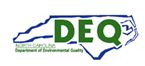 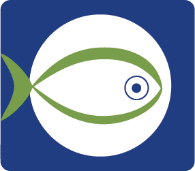 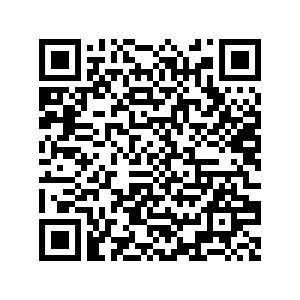 Use the QR Code to access the mapOr Google: NC Stream Watch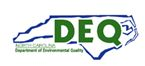 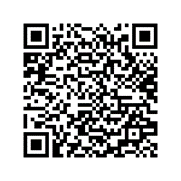 Use the QR Code to access the mapOrGoogle: NC Stream Watch